Osnovna šola Ivana Skvarče                       tel:/fax: 03/56-69-910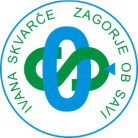 Cesta 9. avgusta 44                                  e-pošta: tajnistvo.iskvarce@guest.arnes.si1410 Zagorje ob Savi                                     davčna št.: 44831994                                                                           podračun pri UJP št.: 01342-6030687307___________________________________________________________________________Zagorje, 17. 11. 2016OBVESTILOV četrtek, 24. 11. 2015, bodo imeli učenci 5. razreda naravoslovni dan: Tehniški muzej Slovenije, BistraODHOD: Zberemo se ob 7.20, pred šolo.PRIHOD: Vrnemo se prib. ob 14.30, pred šolo. Vozači boste tudi pravočasno za vaš avtobus!Stroški : Vstopnina: 2,40 €, vodenje: 1,50 €. Cena avtobusnega prevoza bo znana pozneje. Vse boste poravnali po položnici. S seboj bomo vzeli šolsko malico. Učenci naj imajo s seboj podlago za pisanje (mapo) in pisalo. Obvezna so topla oblačila in obutev, saj je v muzeju hladno!Razredničarki Darja Murn in Janja Vozelj    